PressinbjudanMöt gruvindustrin i monter 152 på Nolia i Luleå!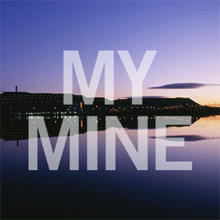 Tisdag, 11 februari, klockan 09.00-15.00, Luleå Energy ArenaVille du veta mer om en av Sveriges starkast växande framtidsbranscher ska du besöka branschorganisationen SveMin på Nolia Utbildning & Rekrytering i Luleå i morgon, 11 februari.  Gruvindustrin erbjuder jobb för alla som är sugna på ett rikare liv där det är enklare att få ihop livspusslet med arbete, familj och fritid nära naturen. Gruvindustrin expanderar och behöver många nya medarbetare på alla nivåer under de närmaste tio åren.I vår monter berättar ungdomar som redan finns i branschen om sitt spännande jobb i ett av våra moderna gruvföretag Northland i Pajala. Tala med dem och övertyga dig själv!Klockan 11.00–11.15 presenterar sig gruvindustrin på Branscharenan i mässans konferensrum, en mötesplats där olika branscher informerar studievägledare och som är öppen för Drop In.SveMin har nyligen lanserat rekryteringssajten MyMine som ska attrahera ungdomar till branschen. MyMine visar hur de som jobbar inom gruvbranschen kan kombinera ett attraktivt arbete med en meningsfull fritid och presenteras på Noliamässorna i Luleå samt i Umeå och Sundsvall senare i veckan.Vi vill ta ett samlat grepp kring information om gruvbranschen och berätta om den mångfald av yrken som finns. Många av dem är bristyrken och det behövs verkligen nya medarbetare i våra företag, säger Fredrik Gunnarsson, ansvarig för kompetensförsörjning på SveMin.Gruvindustrin behöver många nya medarbetare på alla nivåer under de närmaste tio åren. Exempel på yrken är ingenjörer inom produktionsteknik och elkraft, drift- och verksamhetschefer, ingenjörer och civilingenjörer inom gruvteknik, anläggning, maskin och metallurgi, elmontörer, elreparatörer, maskinmekaniker, -montörer, -operatörer, -tekniker och -reparatörer, truckförare, gruv- och bergarbetare, motorfordonsmekaniker, -reparatörer, kemister, geologer, geofysiker, byggnadsingenjörer, byggnadstekniker och yrkesförare.Möt även våra medlemsföretag som presenterar sig i egna montrar, Boliden i monter 148 och LKAB i monter 149.SveMin finns även med som utställare på Nolias Utbildning & Rekrytering i Umeå den 13 februari och i Sundsvall den 14 februari. Väl mött!För mer information kontaktaAntina-Maria Hessel, kommunikationsansvarig SveMin, i montern, 070-627 83 35Klas E Sandlund, personalspecialist Northland Resources, i montern, 070-297 44 11Fredrik Gunnarsson, kompetensansvarig SveMin, 08 -762 67 31 Läs mer om MyMine på SveMins webb
http://www.svemin.se/mymineLadda ner broschyren MyMine
http://www.svemin.se/MediaBinaryLoader.axd?MediaArchive_FileID=8eec5b2f-92b9-4890-8d9e-a3bbad8ffe38&FileName=mymine_sve_v8.pdfLäs mer om Utbildning & Rekrytering på Nolias webb
http://nolia.se/ur/#/besokare/piteaFakta om svenska gruvindustrinSverige är idag är en av EU:s största malm- och metallproducenter26 miljarder kr av Sveriges BNP/år kommer från gruvnäringenSverige har 60 procent av Europas järnmalmsreserver och 25 procent av guldreservernaMan räknar med att gruvproduktionen i Sverige ska trefaldigas inom drygt tio årLKAB har varit igång i 123 år och Boliden i 90 årEnbart Boliden och LKAB har tillsammans investerat 41 miljarder kronor i sin verksamhet sedan 2007I Norrbotten återfinns landets mest snabbväxande företag